Дидактическая игра «Эмоции».     Одним из требований ФГОС ДО является обеспечение полноценного развития личности воспитанников на фоне их эмоционального благополучия и положительного отношения к миру, к себе и к другим людям. Поэтому необходимо сформировать у детей умение учитывать интересы и чувства как сверстников, так и взрослых, сопереживать неудачам и порадоваться успехам окружающих, адекватно проявлять свои чувства и эмоции.Возраст: от 5 лет.Количество участников: 2-6 человек.Цель: формирование эмоциональной компетенции  дошкольников. Задачи:Познакомить детей с основными эмоциями: радость, удивление, грусть, гнев, страх. Учить видеть собственный эмоциональный образ и распознавать эмоциональные проявления других людей по различным признакам. Способствовать открытому проявлению эмоций и чувств различными, социально приемлемыми способами (словесными, физическими, творческими и т. д.).Развитие невербальных средств общения: мимики, пантомимики.Инструкция: В дидактическом пособии предложено несколько вариантов упражнений с набором:1. Педагог выкладывает из форм - основ эмоцию, используя все части лица, а потом просит ребенка повторить его или выразить эту эмоцию на другом лице, включив понятия пола, возраста и особенностей внешности с помощью волос.2. Педагог выкладывает выражение лица, специально поставив одну-две составляющих неверно (рот из «радости», а глаза – из «злости»), называет ребенку эмоцию и просит его заменить несоответствующие на более подходящие.3. Педагог называет ребенку разные бытовые ситуации и предлагает назвать свои эмоции в этих ситуациях и выложить соответствующие лица.4. Дети самостоятельно выбирают форму-основу эмоции и выкладывают её из деталей.5.Педагог использует пособие в игре – драматизации. Например, драматизация сказки «Колобок»: колобок весёлый, грустный (в зависимости от того, с какой эмоцией карточка у ребенка), заяц весёлый, грустный, обиженный и  т. д.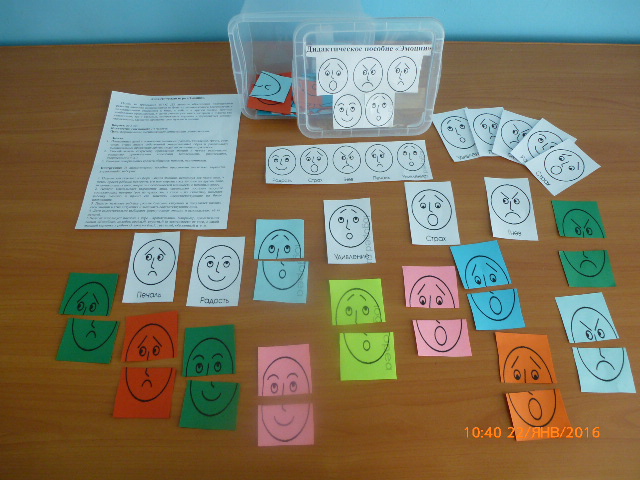 